Please return this form to secretary.eaassociations@IRRV.org.uk by 21 June 2024.The IRRV East Anglian Association Privacy Policy can be found on our website 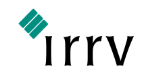 IRRV East Anglian Association AGM 2024Thursday 4 July 2024Great Yarmouth RacecourseJellicoe Road, Great Yarmouth, Norfolk NR30 4AU Booking Form